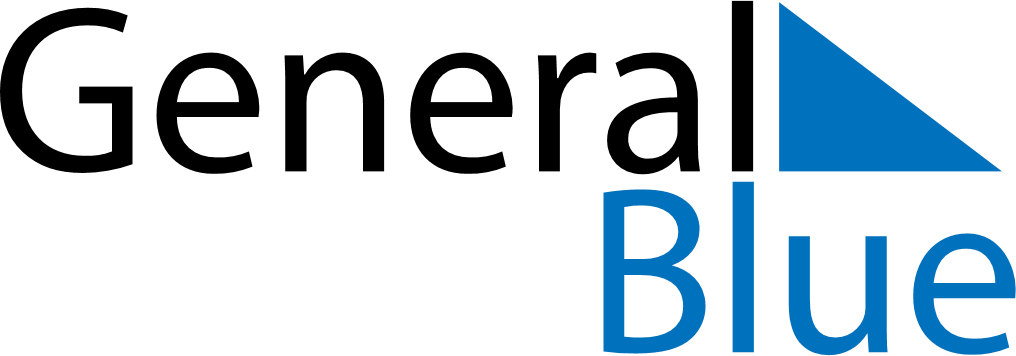 November 2027November 2027November 2027November 2027BelarusBelarusBelarusSundayMondayTuesdayWednesdayThursdayFridayFridaySaturday12345567891011121213October Revolution Day14151617181919202122232425262627282930